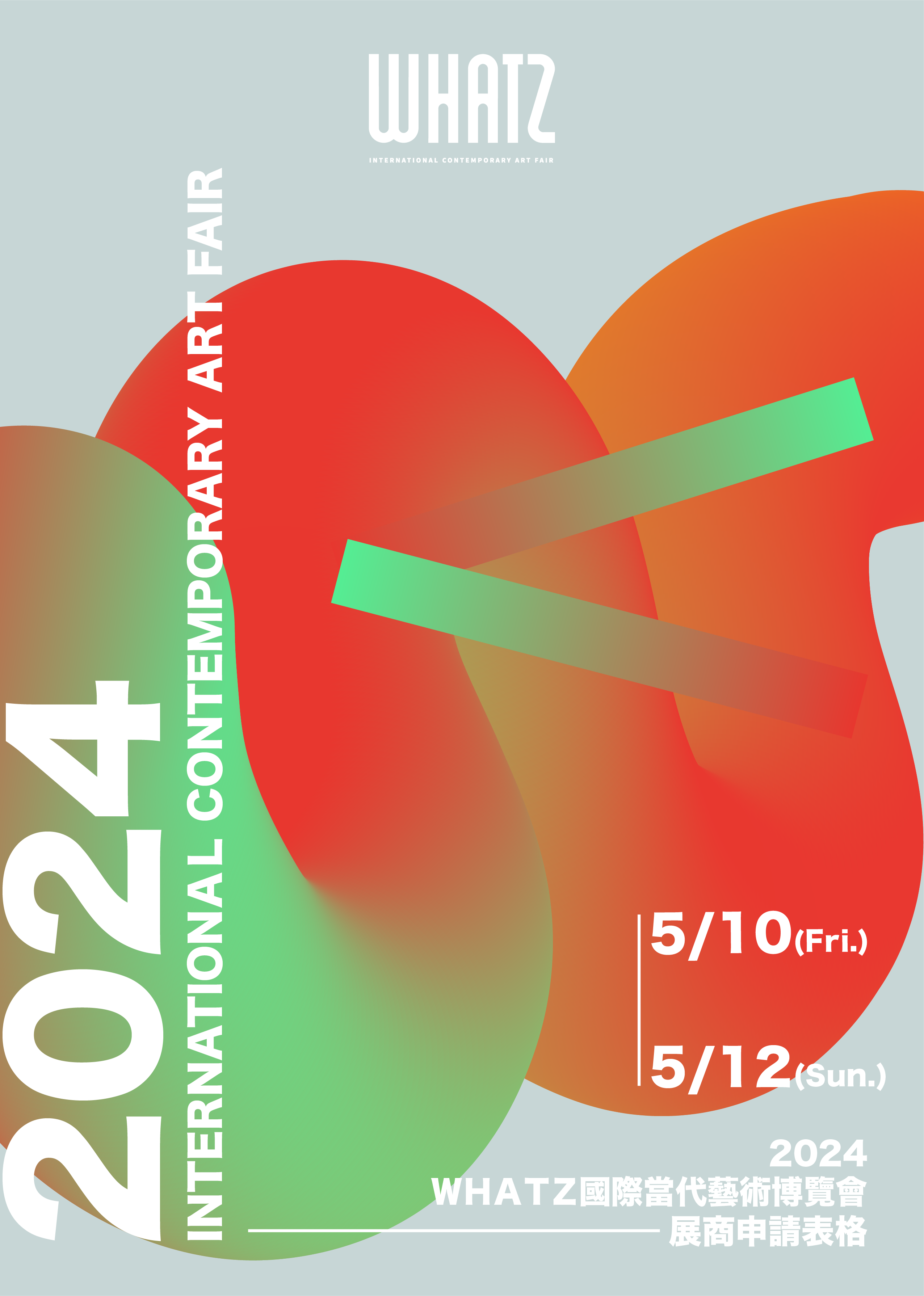 前 言WHATZ是一個以台灣為中心的國際藝術交流平台，薈萃世界各地最具潛力的藝術創作，並為藝術愛好者提供舒適的空間，創造藝廊、藝術家與藏家們彼此交流的機會。重要日期* 行政及審查程序將以申請書進案時間順序，依序辦理。展會地點台北喜來登大飯店（台灣台北市中正區忠孝東路一段12號）申請方法請將填寫完整的申請書與其他附加文件，電郵寄至info@whatz.info，主旨為「申請者 (單位)名稱＿申請2024 WHATZ」。展位費用匯款資訊申請2024 WHATZ  國際當代藝術博覽會表格展位房型申請意願排序表請依據意願高低填入排序號碼排序為1->3，1=意願最高，3=意願最低* 審查程序及展位安排將以申請書進案時間順序，依序辦理。主要聯絡人資料請提供每位參展藝術家至少兩件作品資料（表格不敷使用請自行增加）
* 表格如不敷使用，請自行增加。* 作品高解析圖檔（300dpi, JPG檔案）請連同申請書一併寄給主辦單位。注意事項及其他資訊請將填寫完整的申請書(此檔案)與其他附加文件(每位參展藝術家2張作品高解析圖檔)，電郵寄至WHATZ信箱info@whatz.info，主旨為「申請者(單位)名稱＿申請2024 WHATZ」。申請者（單位）知悉並同意，WHATZ展會團隊無論於任何情況下，均保留審查資格及拒絕展位申請的權利。WHATZ展會團隊將在收到申請表後，電郵回覆確認參展資格；參展資格之有無，應以WHATZ展會團隊之電郵回覆為準。若您在申請後五個工作天內仍未接到確認回覆，請直接與我們聯繫，電郵信箱info@whatz.info。WHATZ展會團隊恕難保證所需求之展位尺寸及展出樓層(房號)，將視乎空間限制及申請總需求進行調整，WHATZ展會團隊保留隨時針對展位分配調整之權利，並擁有對展位分配及博覽會規劃的最終決定權。當申請者（單位）收到參展確認函後，必須在2024年1月31 日前全額支付費用以確保參展資格。前述展位費用應以電匯方式至WHATZ展會團隊指定之帳戶，並由申請者（單位）支付電匯所需手續費用。付款日期以銀行電匯單日期為準，申請者（單位）不論以任何事由，而未如期付清全部展位費用，WHATZ展會團隊有權取消其參展資格；申請者（單位）知悉並同意其展位將由順位申請者（單位）取代。WHATZ展會團隊確認收款後將統一開立統一發票，並於展覽期間交付。如因天災事變或其他不可抗力之情事（包括但不限於：疫情、政府政策等）而導致藝博會無法如期舉辦，申請者（單位）可申請展位費用全額退款，或保留資格至下一屆展會使用。申請者（單位）所遞交之所有資料恕不退還，煩請自行保留備份存底；請注意若遞交的必要資料不完整，WHATZ展會團隊得自行決定拒絕展位申請或調整展區。請注意WHATZ展會團隊將不理會任何申請文件以外的資料。申請者（單位）應保證參展作品無任何違法或侵害他人知識產權之情事；如有違反，申請者（單位）應自行負責，並賠償W&A展會因此所受之損害。申請者（單位）知悉並同意，WHATZ展會僅提供作品參展之展會場地，申請者（單位）應自行注意並保管參展作品之安全（包括但不限於蟲蛀、人為破壞、水淹、火焚等）；申請者（單位）同意，如參展作品於參展期間受有任何損害或瑕疵，申請者（單位）均應自行修復。申請者（單位）同意並授權，WHATZ展會團隊可以基於行銷、推廣WHATZ藝博會之目的，以任何方式無償利用申請者（單位）個人資料及申請者（單位）作品之著作財產權；且無須事前經過申請者（單位）之同意。申請者（單位）得攜回本申請書並審閱七日；申請者（單位）知悉WHATZ展會團隊已經於簽約前對本申請書之內容、WHATZ之展覽規範及相關條例為詳盡之說明。申請者（單位）應於審閱完畢後，始提交參展申請文件。聲明本人於充分審閱本申請書後，均同意申請書之內容並已備妥所有申請資料，且已詳讀並同意遵守WHATZ之展覽規範及相關條例，並約定以台灣台北地方法院為第一審管轄法院。申請者（單位）簽章：＿＿＿__________＿＿＿＿＿＿八折優惠截止九折優惠截止2023年11月30日前需全額繳清展位費用2023年12月31日前需全額繳清展位費用申請及繳費期限2024年1月31日展覽日期2024年5月10日 - 5月12日銀　　行玉山銀行（台北分行）銀行代碼808戶　　名倩藝股份有限公司帳　　號0956-940-185650展區ABCD 一大床D 兩小床房型面積66m2(約20坪)50m2(約15坪)40m2(約12坪)32-35m2(約10坪)32-35m2(約10坪)參展費用NTD 203,500+ 5%營業稅=NTD 213,675NTD 159,500+ 5%營業稅=NTD 167,475NTD 126,500+ 5%營業稅=NTD 132,825NTD 104,500+ 5%營業稅=NTD 109,725NTD 104,500+ 5%營業稅=NTD 109,725申請意願排序姓名電子郵箱聯絡電話LINE ID聯絡地址國家/城市參展藝術家/畫廊單位名稱藝術家1藝術家全名作品1作品名稱作品小圖示年份作品小圖示尺寸作品小圖示媒材作品2作品名稱作品小圖示年份作品小圖示尺寸作品小圖示媒材藝術家2藝術家全名作品1作品名稱作品小圖示年份作品小圖示尺寸作品小圖示媒材作品2作品名稱作品小圖示年份作品小圖示尺寸作品小圖示媒材